ГОСУДАРСТВЕННАЯ ДУМАФЕДЕРАЛЬНОГО СОБРАНИЯ РОССИЙСКОЙ ФЕДЕРАЦИИСЕДЬМОГО СОЗЫВАКОМИТЕТ ПО ТРАНСПОРТУ И СТРОИТЕЛЬСТВУЭКСПЕРТНЫЙ СОВЕТ ПО СТРОИТЕЛЬСТВУ, ПРОМЫШЛЕННОСТИ СТРОИТЕЛЬНЫХ МАТЕРИАЛОВ И ПРОБЛЕМАМ ДОЛЕВОГО СТРОИТЕЛЬСТВА125009, Москва, Никитский пер., д.5Тел. +7 495 956 81 24, Факс: +7 495 956 69 34, Эл.почта: resin@duma.gov.ru, es@mos.ruЗАКЛЮЧЕНИЕв отношении проекта Общенационального плана действий, 
обеспечивающих восстановление занятости и доходов населения, 
рост экономики и долгосрочные структурные измененияНесмотря на все беды и урон, которые нанесла эпидемия коронавирусной инфекции всему мировому сообществу, в России она явилась катализатором организации работ по исполнению майского Указа Президента страны, целей и задач национальных проектов. Об этом говорят уже многие эксперты.Наконец-то предложены те самые ключевые инициативы, с которыми уже два года пробивались к высшему руководству бизнес, профессиональное и научное сообщество, объединившись в экспертные советы, ассоциации предпринимателей по видам деятельности и секторам формируемого в условиях санкций рынка услуг, видов работ, товаров и продукции, технологий и промышленных производств.Еще до начала пандемии все признанные эксперты в один голос указывали на то, что мы вовлечены в мировой затяжной кризис противостояния и борьбы за лидерство определенных экономико-политических формаций. Сегодня этот кризис, с таким наукоемким названием "кризис падения эффективности капитала", особо проявился в условиях пандемии. Поэтому уже сегодня требуются определенные структурные на долгосрочную перспективу изменения в экономике страны, в системе государственного регулирования правоотношений субъектов экономической деятельности.Извлекать преимущества из устаревшей производственной базы и накопленного богатства не получится.Тезис "эффективное  управление и эффективные инвестиции в основной капитал" касается как государственного сектора, так и частного. Это обязательное условие для восстановления и развития экономики, роста производительности труда на основе внедрения и использования современных технологий, оборудования, материалов в традиционных и новых перспективных отраслях народного хозяйства. Необходимо комплексно проработать и не откладывать в долгий ящик те мероприятия и ключевые инициативы, которые позволят обеспечить восстановление, техническое перевооружение, реконструкцию, модернизацию основных средств и инновационное развитие промышленных производств, обеспечить технический прогресс и конкурентные преимущества на мировом рынке.Временное, вызванное пандемией, смягчение бюджетной политики, поэтапное снятие ограничительных мер, ставка и приоритет государственных инвестиций в инфраструктурные проекты, крупный бизнес не могут дать в предлагаемые сроки требуемого эффекта экономической и финансовой стабилизации, восстановления занятости и роста платежеспособного спроса населения.Безусловно, меры по реализации крупных инфраструктурных проектов (Минтранс, другие ФОИВы) являются экономическим базисом стратегического значения. Во-первых, для поддержания и восстановления отраслевой доходности, сохранения рабочих мест. Во-вторых, как основа для решения задач развития пространственного промышленного каркаса страны и прилегающих территорий. Но надо учитывать реальные сроки, ресурсы и оценить стадию подготовки планируемых проектов.При этом предложение о возврате и сохранении старой системы бюджетных правил – планировать "от освоенного" без стимулирования инноваций, вряд ли нам поможет осуществить серьезный прорыв в развитии, на что нацеливал нас Президент страны во всех своих обращениях и Указах, начиная еще с 2012 года. Решая на первом этапе восстановления экономики задачи стадии адаптации (раздел 2.2), необходимо параллельно запустить механизм ускорения технологического развития и качественно подготовиться к переходу на новый инвестиционный цикл на стадии восстановления для выхода из кризиса на стадии активного роста, чтобы обеспечить объявленные в документе показатели решения задач (глава 2).Допущенный в проекте Общенационального плана перекос в сторону поддержки развития сектора информационных услуг, информационных технологий и цифровых сервисов, которые не всегда пользуются у населения доверием, не всегда из-за недопонимания и отсутствия научных подходов, оправдывают затраченные на их создание финансовые и иные ресурсы, требует в рамках национального проекта "Цифровая экономика" основательной доработки и системных предпосылок для обеспечения ожидаемого эффекта. Не следует делать ставку на развитие сферы непроизводительных "услуг".Более того, без профессиональной подготовки и поэтапного вовлечения всех слоев общества в процессы цифровой трансформации их образа жизни и всей национальной экономической системы мы не решим этой стратегической задачи. Масса нареканий и очереди в Арбитражные суды в Москве по штрафам, полученным гражданами и предпринимателями в условиях карантинного режима изоляции автоматически, с помощью примитивных алгоритмов, – доказательство этим словам.Сегодня требуется определенная интеграция всех видов ресурсов и надежная кооперация для создания замкнутых промышленно ориентированных систем конечной продукции, которая конкурентоспособна и на которую имеется потребительский спрос, без которой не могут осуществлять свое бытие и развитие домохозяйства и каждый гражданин нашего общества как личность. Устойчивые связи и эффективные бизнес-модели организации и функционирования таких производственных кластеров в регионах и муниципальных образованиях на территориях промышленного и сельхоз назначения будет способствовать значительному росту оборотов капитала и в целом ВВП. Предлагается дополнить задачу "Ускорение технологического развития и повышение производительности труда" показателем оценки эффективности инвестиций в основные фонды и на внедрение инновационных технологий, материалов, продукции, предусмотреть в документе соответствующие меры.Возможно, именно такой подход позволит определить в регионах и муниципальных образованиях системообразующие предприятия, которые надо поддержать и с помощью которых формировать те самые "точки-роста", планировать и реализовывать инвестиционные строительные проекты территориального развития, востребованного строительства жилья и реновации жилищного фонда, создавать соответствующую инфраструктуру, рабочие места, сохранять природу и историческое наследие, обеспечивать комплексное благоустройство и безопасную комфортную среду.В свете отмеченного выше, для реализации предложенного Общенационального плана, создания условий, гарантирующих одновременное выполнение национальных проектов и ключевых инициатив, особое, базовое значение имеет инициатива «Новый ритм строительства»: ускорение строительных процедур, реформирование нормативной правовой базы градостроительной деятельности и строительства и ее раздел "Общесистемные меры поддержки строительной отрасли".  Необходимость комплексных системных преобразований в строительной отрасли, как базовой составляющей сферы градостроительной деятельности согласно Градостроительному кодексу Российской Федерации, продиктована, прежде всего, проблемами долевого жилищного строительства. При этом требуется подчеркнуть, что градостроительство является глубоко научным и высоко профессиональным сектором национальной экономики, работает на будущее, затрагивает сферы регулирования правоотношений во многих смежных отраслях и определяет  уровень развитости условий создаваемой среды жизнедеятельности наших граждан для восстановления их благосостояния, трудовой занятости и роста платежеспособного спроса на все виды услуг, включая комфортное жилье и развитую инфраструктуру, высокотехнологичные сервисы.  Меры, которые содержатся в этом разделе и в следующем разделе "Жилищное строительство и ЖКХ" требуют первоочередного исполнения и взаимной увязки мероприятий практически между всеми национальными проектами.  Именно пункт 2 раздела "Жилищное строительство и ЖКХ" с поручением обеспечить согласованность мероприятий национального проекта "Жилье и городская среда" с проектами "Образование", "Здравоохранение", "Культура", "Демография", "Экология", "Цифровая экономика", "Производительность труда и поддержка занятости" и другими национальными проектами является действительно определяющим, чтобы получить требуемый синергетический эффект и результативность по всем ключевым инициативам для выход из рецессии национальной экономики и справиться с пандемией.  Базисом для принятия системных решений при реализации указанной меры является скоординированная деятельность в регионах по территориальному планированию и градостроительному регулированию.В целях более эффективной организации работы по ключевым инициативам предлагается не делить на отдельные задачи перечень ключевых инициатив (раздел 2.3 документа).Эти инициативы должны реализовываться в "единой системе управления, основанной на эффективном использовании данных" и комплексно работать на все поставленные выше цели и задачи (раздел 2.1).При формировании программы мер по решению поставленных задач (главы документа 3-9) предлагается руководствоваться предложенными стадиями восстановления экономики (раздел 2.2), чтобы в создаваемой системе управления обоснованно и своевременно перераспределять ресурсы, корректировать сроки программных мер на основе данных "мониторинга показателей целей и решаемых задач" и соответствовать заданным темпам достижения результатов. Это позволит более четко структурировать табличное представление мер и определить ответственных исполнителей, увязать по срокам ожидаемые результаты. Главное, в процессе поэтапной реализации этих программных мер иметь возможность получать ответы на ключевые вопросы: Как обеспечивается на практике достижение планируемых результатов с помощью предложенных мер при ограниченных ресурсах в кратчайшие сроки?Насколько предложенные для измерения показатели адекватно отображают реальную действительность происходящих процессов, чтобы завоевать власти у своих граждан и бизнеса полное доверие и тем самым стабилизировать общество?Надеяться только на "гибкое управление" в "ручном режиме" в масштабах страны не получится. Однако плохо, если управленческие решения будут приниматься на старых статистических данных или на неадекватной реалиям информации. Тогда сложно ожидать планируемого эффекта и чего-то нового.Имеется еще ряд конкретных предложений и замечаний от экспертного сообщества для учета при доработке документа.Раздел 2.3 "Ключевые инициативы".Дополнить перечень ключевых инициатив и включить в документ соответствующие меры:Название инициативы: Создание единой цифровой платформы стратегического планирования путем внедренияна муниципальном уровне единого механизма сбора, накопления, актуализации и обработки основного набора геопривязанных статистических и иных данных, характеризующих уровень экономического, демографического и других целевых показателей развития территории.Это позволит на основе этих "bigdate" осуществлять межотраслевое регулирование бюджетных и внебюджетных инвестиций в разрезе территориального планирования на всех уровнях - федеральном, региональном и муниципальном. Предложенный инструмент необходим для мониторинга и оценки достижения показателей целей и решаемых задач на макроэкономическом уровне. При взаимодействии с Государственной информационной системой обеспечения градостроительной деятельности в единой цифровой среде будет создан комплексный информационный ресурс для обоснования и принятия эффективных управленческих решений.Название инициативы: Противодействие деградации каркаса исторической системы расселения путем формирования и сохранения территорий историко-культурного значения, объединяющих в единый территориальный кластер один или несколько средних и малых городов, территории которых обладают ярко выраженным ландшафтным, хозяйственным и культурным региональным своеобразием.Целесообразно создание компетентного центра для подготовки во взаимодействии с региональными администрациями соответствующей государственной программы мер для решения поставленной задачи. Эффективное управление и инновационное развитие таких историко-культурных территорий с учетом климатических особенностей, сложившихся традиционных промыслов, опережающее развитие всей инфраструктуры на принципах "зеленого строительства", экономики "замкнутого цикла", малой энергетики будет стимулировать деловую активность местного населения и внесет свой вклад в темпы роста экономики страны.Внести изменения в название инициативы:"9. Создание организационно-финансовых инновационных механизмов поддержки и реализации крупных инвестиционных проектов, частных, государственных, государственно-частных на федеральном и региональном уровнях, в том числе на основе соглашений о защите и поощрении капитальных вложений".Предлагаемая редакция предпочтительнее в условиях требования перехода на инновационное развитие и цифровые технологии. Раздел 5.6 "Совершенствование нормативной правовой базы для ускорения процедур строительства".В разделе оптимизации контрактной системы определенные Минфином России меры предлагается дополнить в части упрощения порядка расчетов при выполнении государственных контрактов, возвращения практики авансирования подрядных исполнителей реальными деньгами в зависимости от предмета контракта, а также необходимы меры по повышению доступности кредитования для строителей. Необходимо ускорить принятие соответствующих нормативных правовых актов и обеспечить своевременное их исполнение по всей вертикали государственного управления.  Раздел "Градостроительное развитие территорий".Необходимо подчеркнуть, что в ряде мер, направленных на регулирование вопросов градостроительной подготовки строительства, предпринята очередная попытка демонтажа системы государственного планирования развития, обеспечивающей баланс использования земель и комплексное обустройство территорий. Так предложенная в пункте 1 указанного раздела мера по наделению субъектов Российской Федерации полномочиями по определению видов и состава документов территориального планирования, включая отказ от генерального плана и переход к документу общего стратегического  характера, сокращение видов зон с особыми условиями использования территорий, обеспечивающих охрану природного и культурного наследия, а также безопасность жизнедеятельности, установление приоритета оперативной документации (планировка территории) над стратегическими документами территориального планирования (!) полностью исключает пространственно-экономический анализ градостроительного развития территорий, значительно повышает риски бюджетных затрат при снятии негативных последствий нагрузки на среду жизнедеятельности, возникающих в связи со снятием ограничений на включение в хозяйственный оборот и застройку земель, находящихся в зонах ограниченного использования (зоны затопления и подтопления, охранные зоны природных и культурных памятников, в санитарно-защитных зонах объектов захоронения радиационных отходов, санитарно- защитных зонах мусорных полигонов).Переход на бизнес-ориентированную модель градостроительной деятельности не должен осуществляться в ущерб комплексному социально-ориентированному системному планированию развития территорий.  Риск-ориентированный подход подготовки инвестиционных строительных проектов с учетом модели "жизненного цикла" для создания объектов капитального строительства должен учитывать следующие серьезные риски:агрессивный рост земельной ренты, спекуляция на рынке недвижимости;несоответствие между ограниченными возможностями инвестора-застройщика и масштабами задач развития городов;избыточное давление на локальные объекты инфраструктуры;нарастание социальных проблем, пространственная сегрегация населения.Исключительный приоритет интересов строительной деятельности на рынке недвижимости, отказ от общественного обсуждения градостроительных изменений и свертывание модели социально-ориентированного подхода городского планирования приведет к нарастанию в обществе напряженности, связанной с тревогой за состояние качества среды жизнедеятельности, архитектурного облика городских территорий, исторических кварталов, что безусловно будет спекулятивно использовано активистами деструктивно настроенных организаций.Как следствие – формирование негативного образа государственной власти, отказ от социальных ценностей в государственной политике.Предлагается изменить использованную старую формулировку этой меры, опираясь на мнение и оценки экспертного сообщества. Требуется оптимизировать административные регламенты разработки и корректировки градостроительной документации, утверждения нормативных правовых актов для принятия решений и подготовки инвестиционных строительных проектов при условии согласованного оперативного взаимодействия и ответственности уполномоченных структур вертикали государственной власти. Тогда действительно эта мера будет способствовать ускорению процедур строительства и сопровождающей его контрольно-надзорной деятельности при реализации проектов создания объектов капитального строительства. Более того, тогда будет получен ожидаемый эффект при цифровой трансформации указанных процессов.Пункт 3 раздела предлагает предоставить субъектам РФ право наделять исполнительные органы МСУ функцией утверждения ПЗЗ, которое в настоящее время уже предоставлено представительным органам МСУ.Какова цель этой новеллы – совершенно не ясно.Пункт 5 раздела содержит предложение, описанное в статьях 29.3 и 29.4Градостроительного кодекса РФ. На практике требуется четкое регулирование и исполнение указанной меры. Раздел "Проектирование, экспертиза, строительство".В пункте 1 предлагается для объектов, находящихся на территории двух и более субъектов, отказаться от Главгосэкспертизы и выбрать одну из региональных экспертиз, что не очень коррелируется, как с балансом интересов, так и с разрешительной практикой (надзор, ввод в эксплуатацию и так далее). Кроме того, представляется, что эта проблема крайне мало актуальна. В основном такие объекты относятся к сфере компетенций ГГЭ по основанию опасности и технической сложности, а также источникам финансирования.Пункт 2 раздела содержит крайне неопределенный термин "мелкие сети". Как правило, такие сети подключения входят в титул основного объекта и не требуют отдельных проектов, в остальных случаях применение такой практики небесспорно.Пункт 3 раздела еще более непонятен. Исключение экспертизы и разрешения на строительство для дорог низких категорий делает абсолютно невозможным как обеспечение качества, так и объективную оценку затрат, создавая, в том числе, и техногенные риски (пересечения с газопроводами, нарушения вертикальной планировки и водоотведения, нарушения санитарных норм и требований).Пункт 6 раздела упраздняет проверку сметной стоимости для объектов, стоимостью менее 10 млн рублей (а это все малые котельные, трансформаторные подстанции, большинство фельдшерских пунктов, и т.д.) при том, что экспертиза такой документации все равно проводится и включает в себя процедуру оценки смет. В чем необходимость ее исключения – непонятно, ни времени, ни денег при этом не экономится.Раздел "Подключение к сетям".Пункт 2 раздела предлагает возможность заключениядоговора технологического подключения до формирования земельного участка на основании схемы. Неясным остается вопрос – с кем предполагается заключить договор, предмет договора и как требовать исполнения, если участок так и не будет сформирован.Пункт 4 раздела предлагает установить порядок передачи инженерных сетей в собственность ППО или сетевой организации. Требуется ясность в понимании правового основания такой передачи, если сети возведены инвестором за свой счет и не предполагается в рамках договорных обязательств по инвестиционному проекту их оплата со стороны будущего собственника.Раздел "Государственная регистрация прав, государственные услуги".Пункт 2 раздела предлагает перевести все услуги в сфере строительства в электронный вид. Здесь очень важно понять, как будут соотноситься и комплексно системно реализованы принимаемые меры ключевой инициативы "Риск- ориентированный подход в контрольно- надзорной деятельности" по переходу на электронный документооборот и процедуры цифровой трансформации строительного и иного контроля (надзора) в процессах организации и выполнения строительных работ.В части секторальных мер поддержки следует отметить следующее:Раздел 8.7."Строительство и жилищно-коммунальное хозяйство".Пункт 1 раздела предлагает создание «вертикали органов государственного строительного надзора и государственной экспертизы проектной документации».  При сохранении региональных полномочий требуется конкретизация и указания критериев, раскрывающих смысл и содержание предлагаемой меры. Необходимо понимать, чем это поможет экономике отрасли.Пункт 3 по вопросу, разрешающему саморегулируемым организациям тратить  средства компенсационных  фондов. Предлагаемая мера противоречит любой логике их создания. Во-первых, это обособленные средства, обеспечивающие возмещение вреда при нанесении ущерба, и они в государственной системе регулирования уже не принадлежат СРО. Во-вторых, если речь идет о "квази-кредитовании", то как будет осуществляться контроль? Здесь можно вспомнить, что несколько лет назад принимался целый комплекс законов, вызванный потерей средств компенсационных фондов в результате мошеннических действий ряда руководителей СРО и банков. Предлагаемая возможность просто аннулирует эти нормы.Пункт 7 нацелен на упразднение обязательности большинства требований в техническом регулировании. Это не только поставит серьезные вопросы по проведению экспертиз и надзору (исчезнут механизмы контроля).Эта мера, по факту, абсолютная формальность. Так, например, принятие решения о том, что формула расчета несущей способности балки является необязательной, совершенно не значит, что она перестанет действовать. Однако риски дальнейшей деградации проектной деятельности предлагаемая новация создаст огромные.Вывод: В предложенной редакции рассмотренные выше меры носят абстрактный характер, не отражают сути предполагаемых изменений, что допускает различные толкования их последующей реализации ответственными исполнителями и, как следствие, вырожденность контроля реализации таких мер. Возможно надо исключить указанные меры или уточнить их содержание и ответственных исполнителей, а также сроки окончания реализации этих мер с учетом требуемого времени для внесения изменений в законодательство (при необходимости!) и другие нормативные правовые акты.Раздел "Жилищное строительство и ЖКХ".О глобальном системном значении пункта 2 данного раздела указывалось выше. Требуется приблизить сроки его выполнения и увязать с мерами по оптимизации градостроительных процедур в целях обеспечения проектов строительства требуемого качества разрешительной документации. В каждом регионе будет своя "дорожная карта".По теме ипотечного кредитования. В проекте документа благодаря мерам, предусмотренным в 2020 году, планируется обеспечить восстановление платежеспособного спроса населения к концу 2021 года. Однако падение выдачи ипотеки на 40% за последний месяц явно иллюстрирует тот факт, что даже снижение ставки до 6,5% (ежемесячный платеж при этом снизится лишь на 20-25%) не станет достаточной мерой для стабилизации спроса и выделенные в значительном объеме финансы пролежат в банковской системе.Здесь важным аспектом должна стать поддержка спроса на строительную продукцию, например, в виде программы строительства жилья субсидируемого найма для 2,5 млн стоящих в очереди граждан на основе концессионного механизма. Такой проект, загрузив подрядные мощности строителей в жилищной сфере, позволил бы более эффективно использовать средства бюджета, создать за счет них существенно более дорогой актив и решив параллельно значимую социальную проблему.Отсутствует развернутый пакет поддержки организаций ЖКХ, оказавшихся в крайне сложной ситуации кассового разрыва, подготовки к зиме и уголовной ответственности за неплатежи ресурсным организациям. И это при том, что сектор ЖКХ одна из критически важных и социально острых зон государственного регулирования, способная создать огромные рискисоциального и технологического характера.Подводя итог, предлагается обратить внимание на предложение экспертного сообщества касательно принимаемых чрезвычайных мер по борьбе с эпидемией. Многие граждане сегодня попадают в сложную социально-экономическую ситуацию, которую они не могли предвидеть. В связи с эти может возникнуть проблема у целого ряда людей с уплатой налога на доходы физических лиц (НДФЛ) в июле. Целесообразно внести в проект документа меру по переносу крайних сроков уплаты НДФЛ за 2019 год с 15 июля на 15 сентября с.г. для работающих граждан и на 15 ноября с.г для лиц, потерявших работу в период с марта по июль включительно. Возможно, это была бы еще одна мера поддержки работающих граждан, при этом местные и региональные бюджеты смогли бы получить средства в 4 квартале, освоить их до конца 2020 года или перенести их переходящим остатком на первый квартал 2021 года. 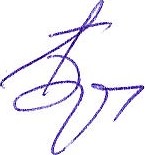 Ответственный секретарь 				С.С.  Бачурина